Universidad Guadalajara Lamar                          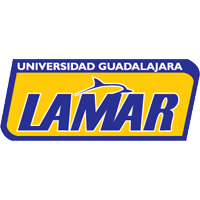 Salud publica I
principales modelos explicativos del proceso salud-enfermedad 
Vazquez Valadez Tania Montserrat¿Qué factores marca el modelo multicausal? 

Los factores correspondientes al modelo multicausal, son establecidos por diversas causas participes a la generación de un solo efecto dentro del proceso salud - enfermedad. Ej.: la gripe es una enfermedad, las causas pueden ser diversas, tales como, mojarse, pisar el suelo, cambios bruscos en la temperatura corporal, contagio, psicosomático, etc.Modelo sobrenatural: En la antiguadad se creía que la salud y la enfermedad dependían de las fuerzas sobrenaturales que negaba la posibilidad de intervenciones efectivas para la salud.
Modelo unicausal: Es una corriente determinista y postula la especifidad de causa y efectoMulticausal:  este presenta multiples causas para una misma enfermedad.
Modelo genético-estructural: se plantea de acuerdo al desarrollo evolutivo del sujeto en concreto de sus procesos inconcientes. A este proceso se le denomina desarrollo psicosexual.Modelo biológico: se centra en cambios biológicos para explicar la salud y la enfermedad.Modelo ecológico tradicional: se conoce como ‘triada’y consiste en agente, huésped y medio ambiente y ha evolucionado ampliando sus elementos.Modelo bio-psico-social: concepción holística de interrelaciones complejas. Sigue muy centrado en la explicación de la salud a nivel del individuo loo cual es limitante para el proceso salud enfermedad


